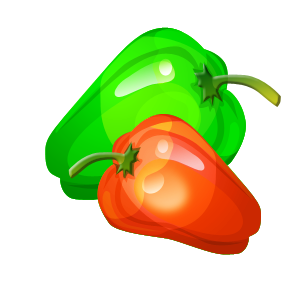 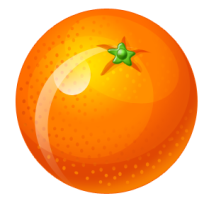 Autumn/Winter Menu - Week OneMonday Sausage & Bean Stew with New PotatoesApples & OrangesVegetable PastaPeach Upside Down Cake                                                                                     Tuesday                                                      Beef Cottage PieFresh Melon SelectionCheese & Bacon SkinsWednesday                                                                                                          Yoghurt  Cod & Broccoli Pastry Pie with New Potatoes Chocolate Chip MuffinsSoup of the Day & Bread Rolls Fresh Plums                                                                                                       Thursday Turkey Chasseur with Mash PotatoFresh GrapesPizzaFriday                                                                                                Strawberry MousseMoroccan Lamb & CouscousOrange JellyQuiche with baked beansMixed Fruit Cocktail Fresh Fruit or Yoghurt is always available as an alternative to sweet puddings.Autumn/Winter Menu - Week Two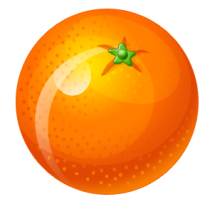 Monday Cod Fillet New Potatoes & Mushy PeasFruit CocktailPasta CarbonaraCornflake Cakes                                                                                                  TuesdayChicken Korma with Rice & Naan BreadApple & PearsVeggie fingers and spaghetti hoopsWednesday                                                                                     Butterscotch Mousse Beef Goulash & Cous CousYoghurtTuna Mayo & Sweetcorn WrapsPeaches                                                                                                             ThursdayVegetable Macaroni & CheeseBanana & Raisins  Chicken Goujons, Salad, Chilli DipFriday                                                                                                   Jelly & Ice CreamChinese Style Turkey NoodlesShortbread BiscuitsHam, Potato Salad & Coleslaw Fruit SaladFresh Fruit or Yoghurt is always available as an alternative to sweet puddings.Autumn/Winter Menu - Week Three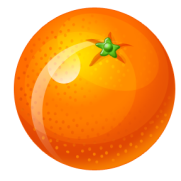 Monday Salmon & Broccoli Potato Pie Fresh Melon SlicesHam & Leek Pasta Bake Apple Crumble & Cream                                                                                       Tuesday Chicken Enchiladas & Mexican BeansMandarins Vegetable Cous Cous Wednesday                                                                                               Banana Mousse Roast with all The TrimmingsYoghurtSandwich SelectionFruit Topped Jelly                                                                                             Thursday Beef Stew & Dumplings with New Potatoes Raspberry CakeBBQ Pulled Chicken Wraps with Cucumber SticksFriday                                                                                                 Pineapple & Grapes Sausage Macaroni BakeIce Cream & WaferTuna Potato SaladFruit CocktailFresh Fruit or Yoghurt is always available as an alternative to sweet puddings.Autumn/Winter Menu - Week Four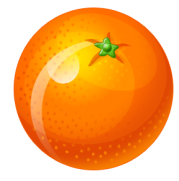 Monday Fisherman’s PieYoghurtHam, Cheese and Tomato WrapsFresh Grape Medley                                                                                            Tuesday                                     Pasta Bolognese Bake & Garlic BreadFruit Cocktail Leek & Potato Soup with Bread RollsWednesday                                                                                                            JellyQuorn & Vegetable Curry with Rice & NaanCherry crumble & Ice CreamSausage Roll & Baked BeansApples & Pears                                                                                                   Thursday			  Pork Sausages with Root Vegetable Mash & GravyFruit SmoothiesLamb & Mint Burgers with Burger Bun and SaladFriday                                                                                                                  Yoghurt BBQ Chicken & Sweetcorn PastaLemon Sponge CakeCod Fish Finger Sandwiches with Homemade Tomato sauce Mixed Fresh FruitsFresh Fruit or Yoghurt is always available as an alternative to sweet puddings.Autumn/Winter Menu - Week FiveMondayTomato & Pepper PastaYoghurtHam Salad WrapsSponge Cake 		                                                                                    Tuesday Lamb HotpotOranges & GrapesCarrot Soup & Bread RollsWednesday                                                                                                        FlapjacksBeef & Onion Pastry Pie & New PotatoesLime JellyPork Sausage, Garlic Baguette and Baked BeansFruit Cocktail                                                                                                     Thursday Chicken & Vegetable Potato Pie Melon Selection Cauliflower & Broccoli Cheese BakeFriday                                                                                                   Chocolate MousseBeef Chilli Con Carne & RiceGinger CakeFishcakes, Salad & Chilli Dips  Fresh Fruit CocktailFresh Fruit or Yoghurt is always available as an alternative to sweet puddings.